Graphing:Graph on following on your graph paper.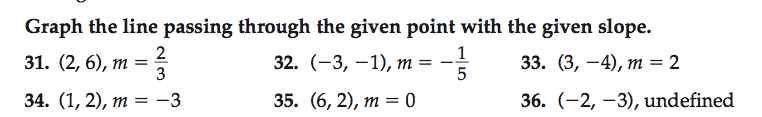 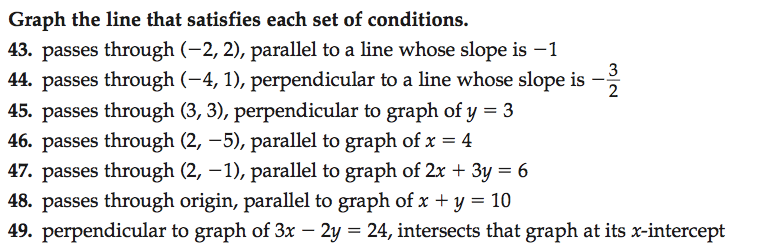 